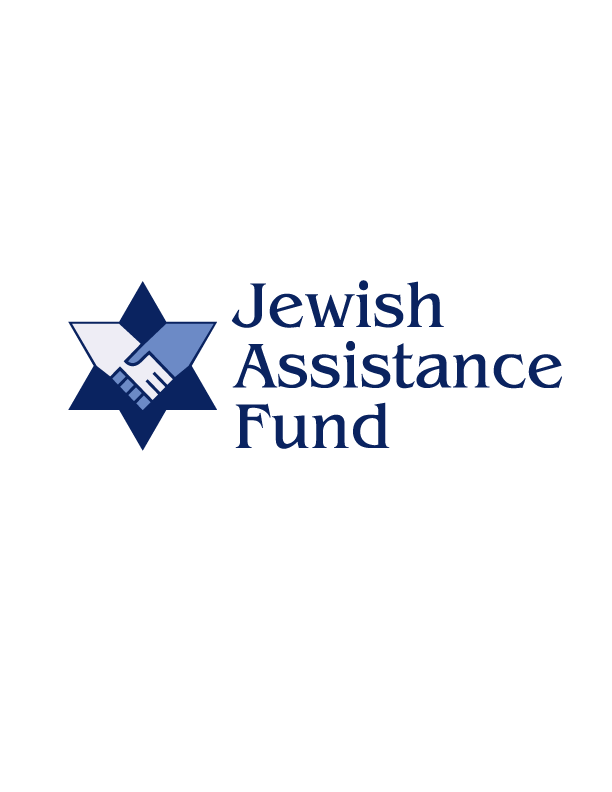 Please mail this completed form along with your check made payable to theJewish Assistance Fund, P.O. Box 8197, Pittsburgh, PA 15217Thank you!_____________________________________________________________________________________Donor Names___________________________________________________________________________________________Address:___________________________________________________________________________________________City				                             State		                                                      Zip___________________________________________________________________________________________Email address___________________________________________________________________________________________Phone #How much would you like to donate today?	____$1800	____$1000	____$500	____$360	____$180	____$100	____$72	____$54	____$36	____$18Another amount:  $_____________Dedicate this gift (optional)			_____  In honor		_______ In memory ___________________________________________________________________________________________Name 				Relationship					Reason Send an acknowledgement to:   ____________________________________________________________________________________________________________________________________________________________Address___________________________________________________________________________________________City					 	State						ZipNo goods or services are provided with a donation to the Jewish Assistance Fund.  The Jewish Assistance Fund is a 501(c)(3) organization.  Donations are deductible to the extent permitted on federal and state income tax returns.Thank you for your generous support! To donate by credit card, visit us at JewishAssistanceFund,org